 МИНИСТЕРСТВО ОБРАЗОВАНИЯ И НАУКИ РЕСПУБЛИКИ ДАГЕСТАНМКОУ «АПШИНСКАЯ СРЕДНЯЯ ОБЩЕОБРАЗОВАТЕЛЬНАЯ ШКОЛА»Россия, Республика Дагестан, 368204, Буйнакский район, с.Апши  т. (8903) 428-07-66, apshy@mail.ru                                               Отчет о проведенной работе по профилатике терроризма и экстремизма в МКОУ «Апшинска СОШ»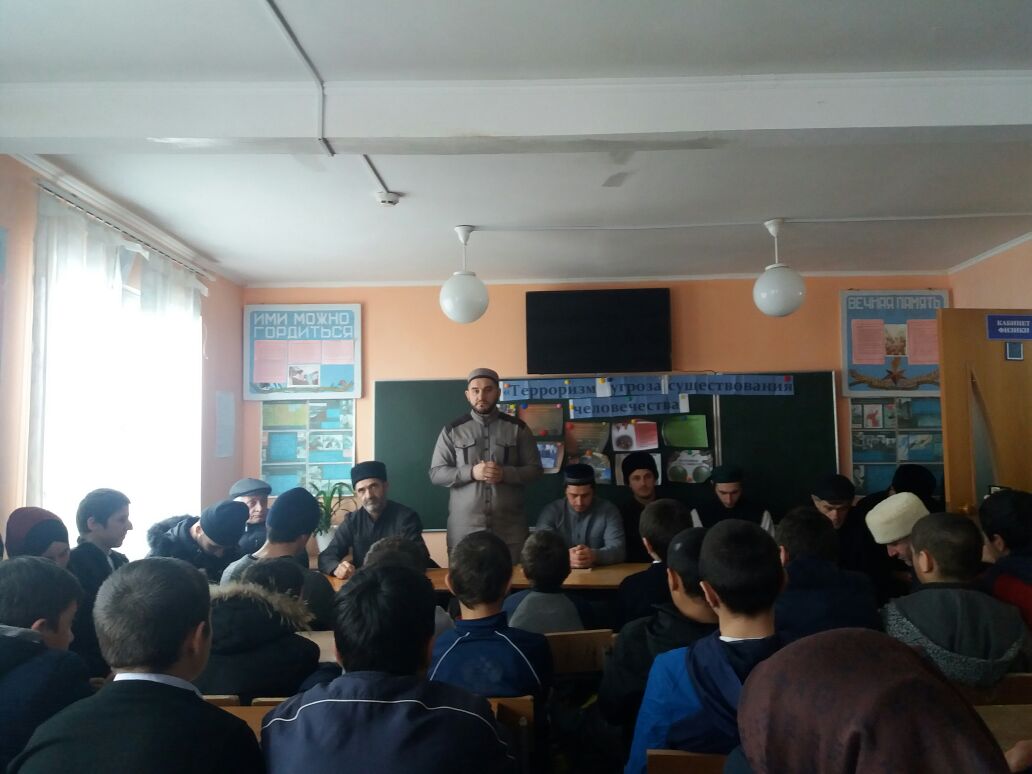 20.02.18г.  Профилактическую беседу на тему:  "Терроризм -угроза существования человечества" провели  полпред Муфтията РД Идрис Асадулаев, имам мечети Алиев Багавутдин Юсупович,  Присутствовало – 125 учащихся. 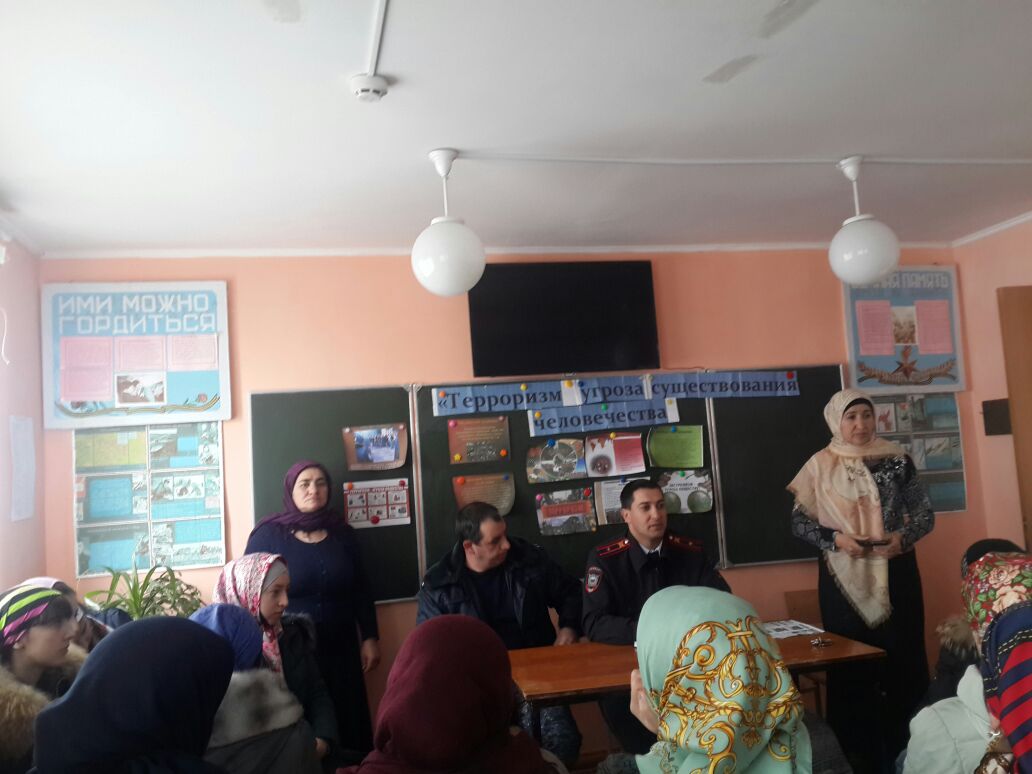 21.02.18г   состоялся лекторий на тему: "Террор". Провели его  капитан полиции Абдулжалилов Рустам Лабазанович и майор полиции  Сунгуров Джанбулат  БеймуратовичПрисутствовало – 60учащихся. 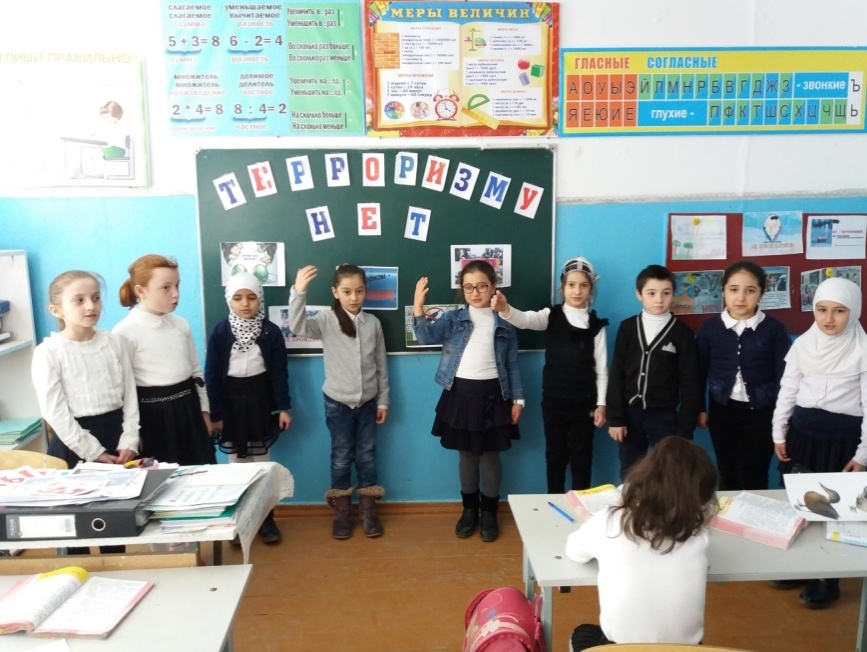 2.03.18 г.    В 2-3 классах прошло мероприятие на тему: «Нет террору». Цель: Сформировать негативное отношение к террору и террористам.Классная руководительница 2 класса Абдулаева Саният рассказала учащимся о терроризме, какое горе может принести  оно людям. Еще классная руководительница рассказала как нужно вести себя при террористической угрозе. Дети читали стихи, посвященные жертвам террора.Вывод:  Терроризм- враг человечества. Он несет людям смерть!Присутствовало 26 учащихся.     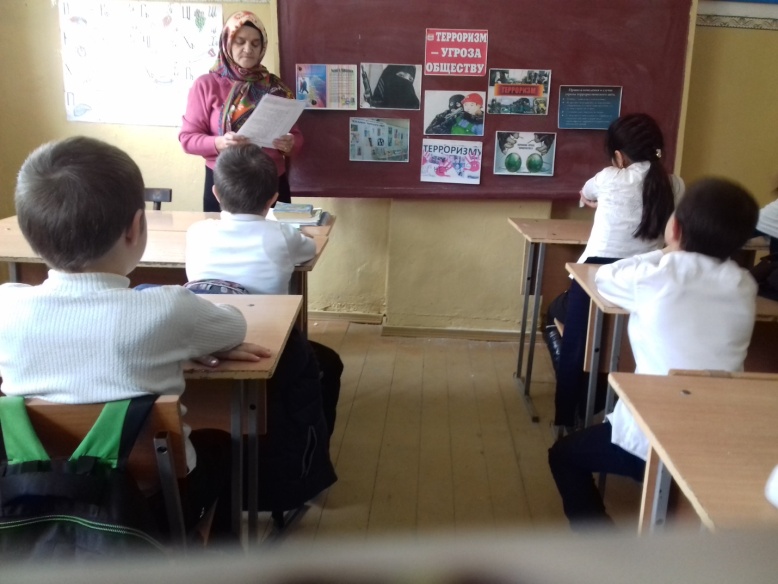 3.02.18г.  Классный час в 4 классе на тему: «Терроризму-угроза обществу»Классная руководительница Алиева Айшат рассказала ученикам, какое страшное явление терроризм. Что оно несет людям? Как терроризм может угрожать всему обществу и как бороться с терроризмом.Присутствовало – 17 учащихся. 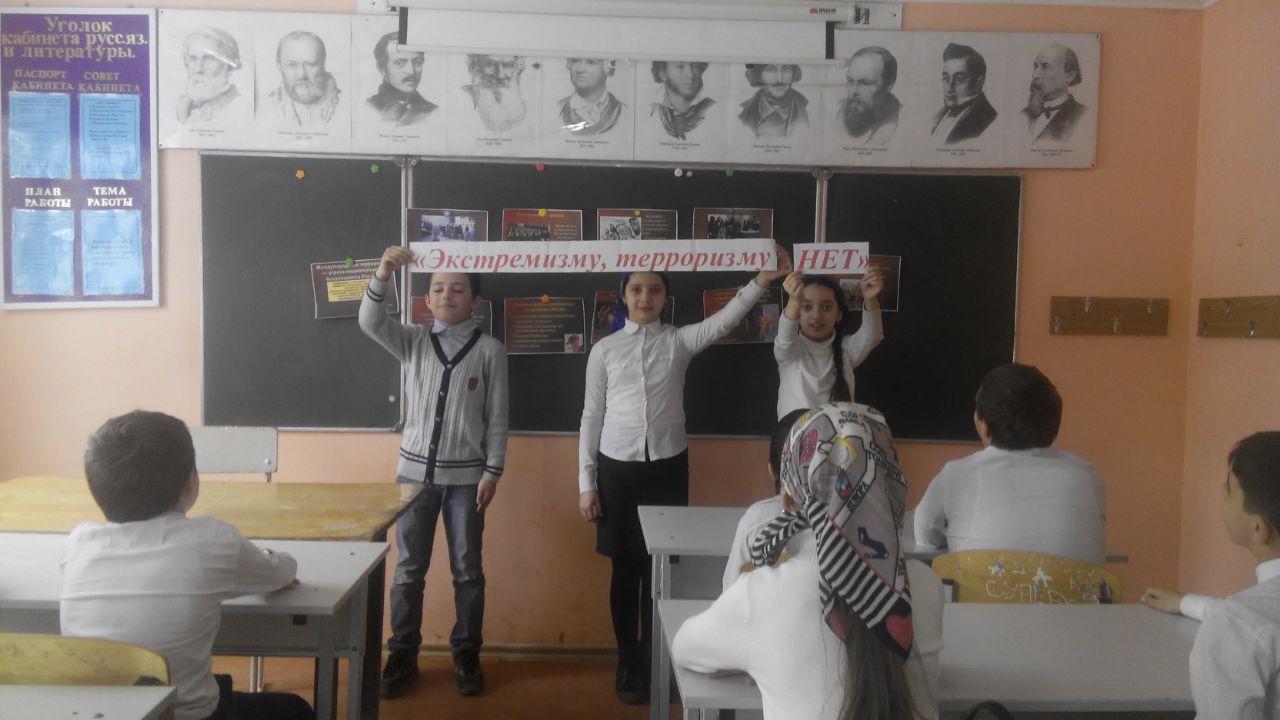  15.02.18г. В   5  классе был  проведен классный час на тему  : «Экстремизму, терроризму НЕТ».       Присутствовало – 17 учащихся. 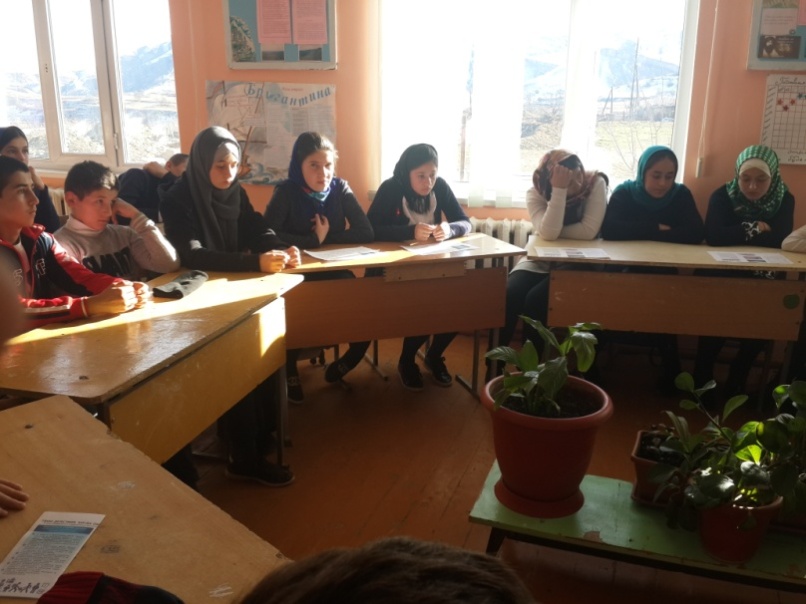 15.02.18г.Круглый стол  на тему: «Как бороться с терроризмом»  учащиеся 5-8 классы Учащиеся говорили о терроризме как о глобальной мировой проблеме. Учащиеся высказывали свои собственные мнения по искоренению терроризма.    Они пришли к выводу, что терроризм очень сложное социальное явление с которым надо бороться сообща, а иначе его невозможно победить.Присутствовало-60 учащихся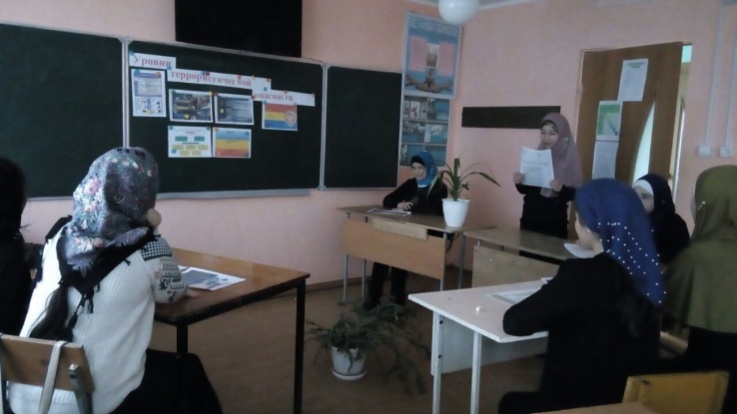 13.02.18г.Изучение памятки "Три уровня террористической опасности" в 7 "а" классеКлассная руководительница рассказа об уровнях террористической опасности и как нужно вести себя при такой угрозе. Правила поведения в случае террористического акта..Помните- ваша цель остаться в живых.Не трогайте , не вскрывайте, не передвигайте обнаруженные подозрительные предметы, т.к. это может привести к взрыву.. Сообщите в полицию или взрослым.Если же вы оказались заложником, не допускайте действий, которые могут спровоцировать их на какие либо активные действия.Присутствовало-14 учащихся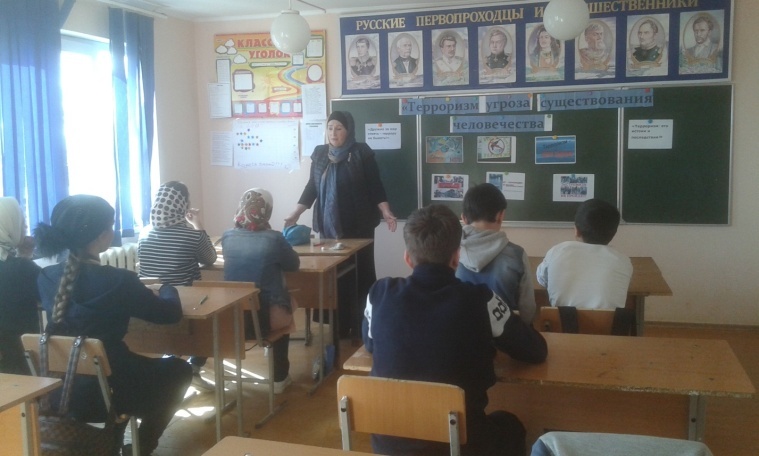 24.02.18г. 8"а" классе был проведен классный час на тему «Терроризм- угроза обществу». Классная руководительница рассказала о том, что такое террор и терроризм. Террор- это запугивание, подавление , физическое насилие, вплоть до физического уничтожения людей. Это поджоги, взрывы, захват заложников и.т.д. Терроризм- это тяжкое преступление, когда организованная группа людей стремится достичь своей цели путем террористических актов.  В современном мире  террористические акты стали очень частым явлением. Ужасающимися стали и масштабы террора. А международный терроризм угрожает всему человечеству. Вывод: бороться с терроризмом надо всем обществом, а иначе его не победитьПрисутствовало 12 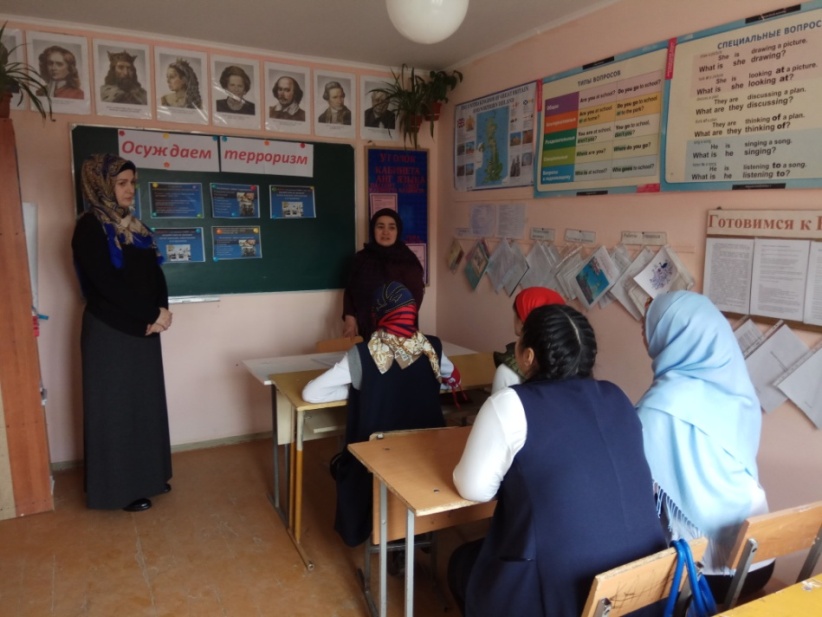 20.01. 18г.  В 11 классе было проведено внеклассное мероприятие: «Осуждаем терроризм» с приглашением социального педагога Тагирову С.А. Султанат Тагирова рассказала о терроризме, как о социальном явлении, принимающем глобальные масштабы и угрожающем существованию человечества.  Характер терроризма меняется, она принимает образ государства.  Например, Исламское государство. Нет территории, но большое количество террористов кем - то и как - то управляются. В данном случае в Сирии. Они действуют целенаправленно и в некоторых случаях достаточно успешно. Причина успешности террористов кроется в поддержке терроризма некоторыми странами запада. В настоящее время Россия единственная страна, которая по настоящему, а не на словах борется с мировым терроризмом. А, чтобы победить терроризм такого уровня надо, хотя бы, чтобы никто не поддерживал террористов. Дети  внимательно слушали и осудили поддержку терроризма государствами стремящимися к мировому лидерству.Присутствовало- 5 учащихся.